YOURBUSINESSOUR PROTECTIONFIRM PROFILEFIRM PROFILEYOURBUSINESSOUR PROTECTIONFIRM PROFILEFIRM PROFILEYOURBUSINESSOUR PROTECTIONFIRM PROFILEFIRM PROFILEYOURBUSINESSOUR PROTECTION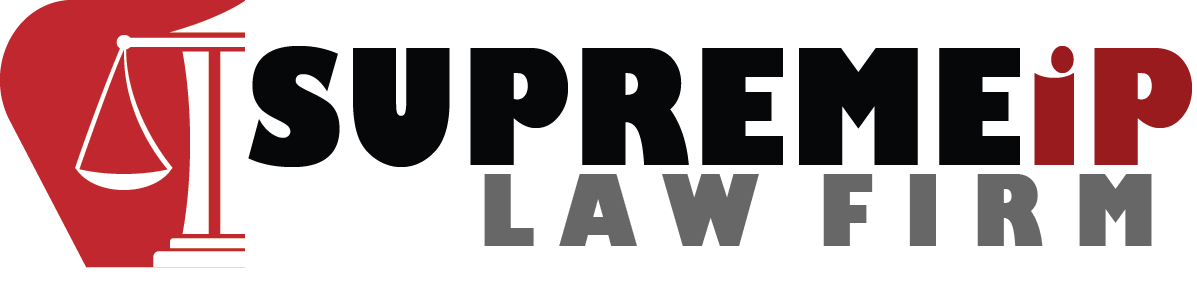 YOURBUSINESSOUR PROTECTIONYOURBUSINESSOUR PROTECTIONYOURBUSINESSOUR PROTECTIONYOURBUSINESSOUR PROTECTIONYOURBUSINESSOUR PROTECTIONYOURBUSINESSOUR PROTECTIONYOURBUSINESSOUR PROTECTIONYOURBUSINESSOUR PROTECTIONDhaka, BangladeshDhaka, BangladeshYOURBUSINESSOUR PROTECTIONYOURBUSINESSOUR PROTECTIONYOURBUSINESSOUR PROTECTIONYOURBUSINESSOUR PROTECTIONYOURBUSINESSOUR PROTECTIONYOURBUSINESSOUR PROTECTIONYOURBUSINESSOUR PROTECTIONYOURBUSINESSOUR PROTECTIONinfo@suremeip.com+880161333633YOURBUSINESSOUR PROTECTIONYOURBUSINESSOUR PROTECTION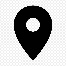 BN Tower (10th floor)28/1/B Toyenbee Circular RoadMotijheel (Donik Bangla)Dhaka-1000, Bangladesh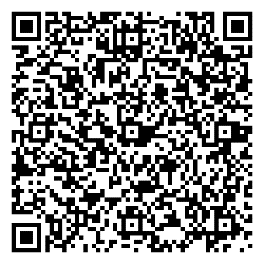 YOURBUSINESSOUR PROTECTIONYOURBUSINESSOUR PROTECTIONwww.SUPREMEiP.comwww.SUPREMEiP.comINDEXINDEXINDEXPage1.About Us32.Our Mission and Vision43.Aries of Practices54.Our Professionals65.List Of Some Major Client76.The Brands, which we representing87.Why Us?98.Contact Us10ABOUT US“SUPREMEiP Law Firm” is top-ranked Corporate & IP Law firm in Bangladesh with the international presence, provides specialized services in Intellectual Property Rights Corporate Affairs, Foreign Trade, and Investment, Taxation, and Litigation.The firm was founded in 2008 by Md. Joynal Abedin Chaudhury as a leading Corporate and Intellectual property law firm based in the Bangladesh.  The firm consists of over Twenty attorneys and a staff of over seventy dedicated professionals.  SUPREMEiP’s clients range in size from individuals and start-up companies to established multinational corporations with IP needs ranging from trademark clearance to protecting complex chemical and biotechnology patents.The firm has a constellation of experienced and proficient lawyers in the relevant fields of Intellectual Property i.e. Trademarks, Patents, Copyright, Industrial Designs, Brand Protection and other relevant fields Like Company Startup planning, Company Registration, Export-Import License,, Income Tax, VAT as well as Civil, Criminal, Labor, Company and Cyber Law.With the latest Information Technology tools, we at SUPREMEiP Law Firm, provide high quality, low cost and speedy Legal Services to IP attorneys, lawyers, corporate, and individuals.We always keep our clients’ needs at the center of our focus and take the time to learn about their concerns.On a strong scaffold of professional ethics and meticulously crafted operational procedures, we treat every client with the individuality that he or she deserves.OUR MISSION Our mission is to offer our clients first-class value-added professional assistance, combined with an in-depth understanding of the particular areas of the business. We are focused on results, commitment to excellence, creative thinking, systematic innovation and acting globally in order to enhance value to businesses and corporations. Our goal is to exceed the expectations of every client.OUR VISIONOur primary ideology involves a deep respect for the individual and client, a dedication to affordable Trust and reliability. Our law firm core values are embodied in our way of doing business and serve the client defined by Ethos, Integrity, Confidentiality, Trust and Credibility. Putting our clients first is a simple philosophy, but it is one that flows throughout every part of our business and underpins everything we do.ARIES OF PRACTICESARIES OF PRACTICESINTELLECTUAL PROPERTY RIGHTSThe firm has a constellation of experienced and proficient lawyers in the relevant fields of Intellectual Property i.e. Trademarks, Patents, Copyright, Industrial Designs, Brand ProtectionWe provide strategic guidance, counseling and portfolio management in areas IP all over the world.COMMERCIAL + BUSINESSOur lawyers will work with you to have a thorough understanding of your business, to provide the best advice. Our lawyers in the business & finance group provide advice to clients on a range of commercial transactions, including company acquisition, financing, joint venture or commercial contracts. INCOME TAXWe provide a wide range of market entry services, income tax services, company formation, foreign investment approvals, Payroll management, Management Audits, Internal Audits, Statutory Audits.The Firm is being managed by an experienced team of certified professionals of our office situated at Dhaka, Bangladesh. LITIGATIONWe are providing the most excellent and highly expertise and cost effective legal services in all aspects of Litigation, i.e. Civil, Criminal, Labor, Cyber, Company and intellectual property.We are known for our critical legal solution and advices. We have acquired a desirable recognition for our sophisticated legal works in Bangladesh. OUR PROFESSIONALSOUR PROFESSIONALSINTELLECTUAL PROPERTY RIGHTS:Team Leader:Md. Joynal Abedin Chaudhury 
:Team Members:Nurul Abedin ChaudhuryMuhammad Nurul Huda
Matiur RahmanPanna MomtazFarida MunnaAurora ChaudhuryCOMMERCIAL + BUSINESS:Team Leader:Md. Joynal Abedin Chaudhury 
:Team Members:Firuj ShekhAurora Chaudhury Nurul Abedin ChaudhuryChourdhy Piyash HaiderHossain Ahmed KhanMatiur RahmanINCOME TAX:Team Leader:Hossain Ahmed Khan:Team Members:M.A. Mamun KhanEkramuzzaman SamimMd. Joynal Abedin Chaudhury Tonmoy TonShelina SheminMilon ChowdhuryLITIGATION:Team Leader:Nazmul Huda:Team Members:Md. Joynal Abedin ChaudhuryAhmed Zulfiquer HasanNoor A Alam
Sayeed KibriaMd. AslamKabir HossainLIST OF SOME MAJOR CLIENTLIST OF SOME MAJOR CLIENTThe Polo/Lauren Company L.P., USADoggyMan H. A. Co., Ltd., JapanWuxi Hisky Medical Technologies Co., Ltd. ChinaGongniu Group Co., Ltd., ChinaMiyama International Co., Ltd., JapanKennede Electronics Mfg.Co., Ltd., ChinaDRB Industrial Co., Ltd. KoreaZhejiang Tao’s Electric co., Ltd., ChinaTime Technoplast Ltd., IndiaJiangsu Flying Tiger Needle Co., ChinaHardwood Pte. Ltd., SingaporeLYL Ventures Group Sdn. Bhd, MalaysiaConcord Asia (MERS & EXPOTERS) CO., ChinaJayson Pharmaceuticals Ltd., BangladeshMeghna Group of companies, BangladeshBiswas Group of companies, BangladeshENA Group of companies, BangladeshDhaka Regency Hotel & Resort, BangladeshLife Insurance Corporation (LIC), BangladeshPoushee Hotel & Restaurant, BangladeshPatnajali, BangladeshMahin Cycles Industries Ltd., BangladeshBangladesh ICT, BangladeshAnima Development Ltd., BangladeshPEB Steel Alliance Ltd., BangladeshBangladesh Auto Spring Industry Ltd., BangladeshThe Brands, which we representing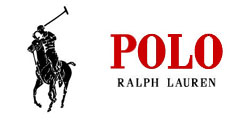 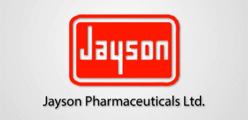 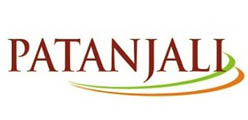 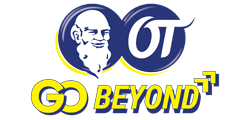 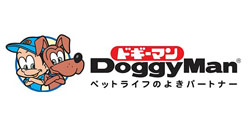 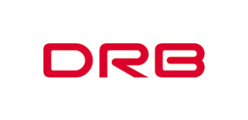 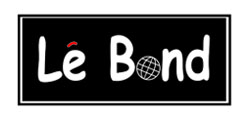 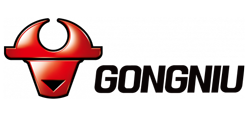 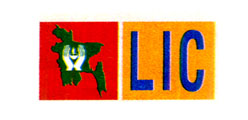 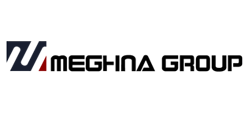 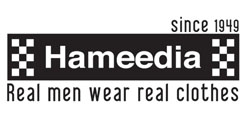 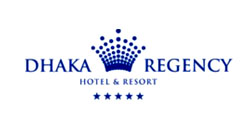 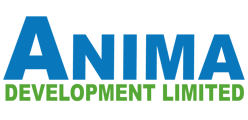 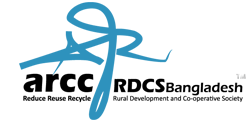 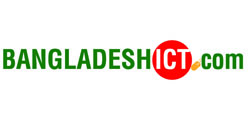 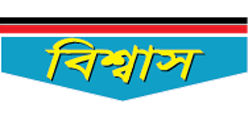 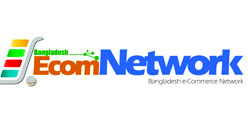 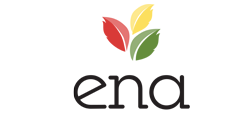 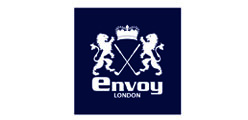 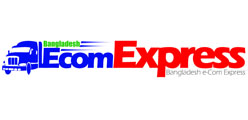 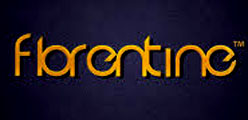 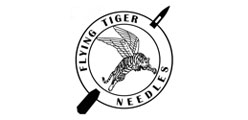 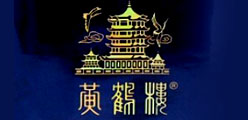 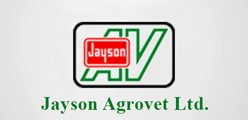 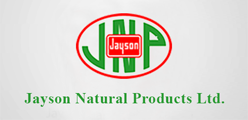 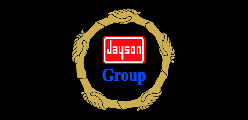 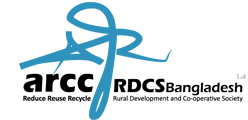 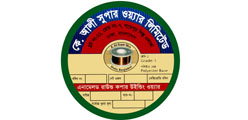 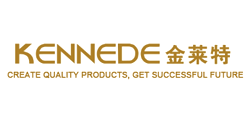 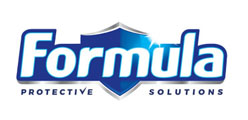 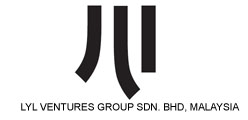 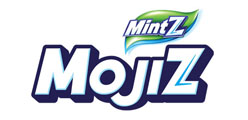 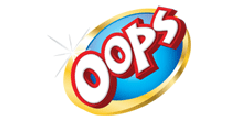 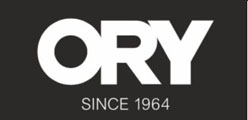 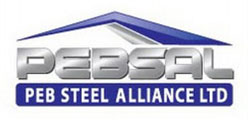 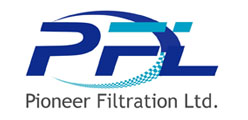 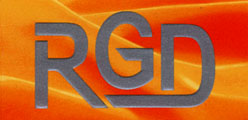 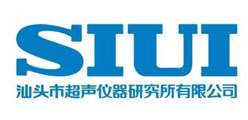 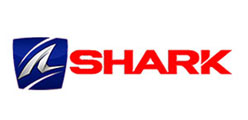 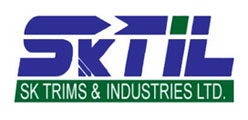 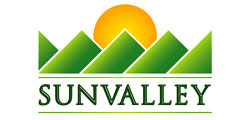 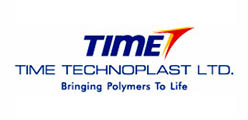 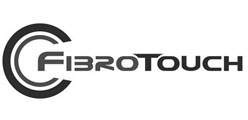 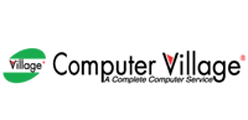 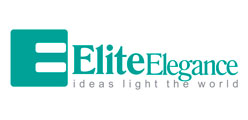 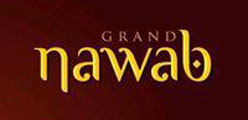 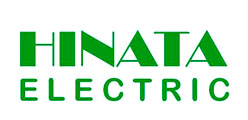 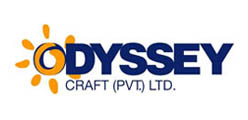 WHY US? QUICK PROCESSWith our long term experience, we have gained a deep understanding and ability to propose a legal needs in a more efficient manner in terms of cost and time. We are currently known for our fast and efficient processing time in obtaining the goal in aspects of legal services.TRANSPARENCY & COMPETITIVE FEESWith our fixed rate per project system, detailed fees and clear job description, our fees are more transparent and competitive compared to the hourly rate system.INTEGRITYAs a law firm that works with the other international part of our philosophy to always maintain our integrity with our work. We will always strive to legally defend the right claims to the best of our abilities by using proper argumentation and facts,CONTACT US CONTACT US CEO of the FirmCEO of the Firm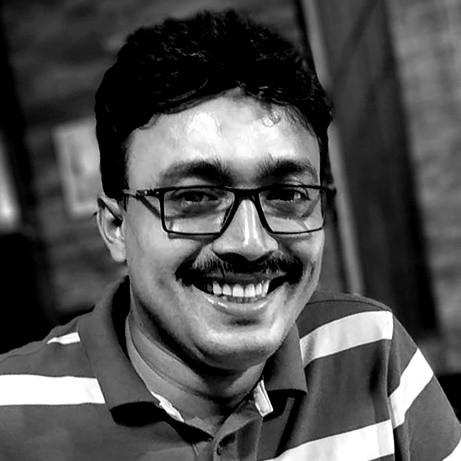 MD. JOYNAL ABEDIN CHAUDHURY, AdvocateManaging Partner & CEO
BN Tower (10th floor)
28/1/B Toyenbee Circular Road
Motijheel (Donik Bangla)
Dhaka-1000, Bangladeshinfo@SUPREMEiP.comadvjacr@gmail.comWeChat, IMO, Skype, WhatsApp+8801613336333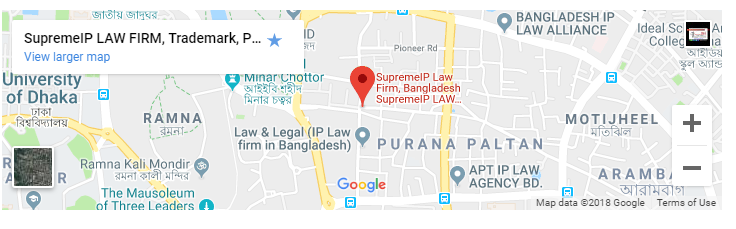 Get a FREE consultation on WhatsApp/WeChat/LinkedIN +8801613336333Get a FREE consultation on WhatsApp/WeChat/LinkedIN +8801613336333